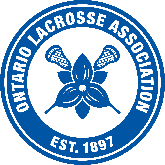 ONTARIO LACROSSE ASSOCIATION 2019 RELEASE REQUEST FORM
1 Concorde Gate ● Suite 200-C, Box 51 ● Toronto, ON ● M3C 3N6
On behalf of Insert Name, I wish to request a residency release from Full Association Name for the following reason(s):
“No program” means that your association does not offer this program at all, or does not offer this program in the division that is applicable for this player. Offering a house league program, when the player is looking for a rep team means that your association does not offer the program. Likewise, offering a rep program when the player is looking for house league means that your association does not offer the program.  “No space” means that your association does offer this program in the division that is applicable for this player, but this particular players services are not required to fill the team (ie. player was “cut”). The league / zone registrar will advise the player of the next closest centre under OLA Rules & Regulations. The player is required to register with their next closest center upon receipt of notification.Note:  Player is required to return to their original resident club in the year following this release. ONTARIO LACROSSE ASSOCIATION 2019 RELEASE REQUEST FORM
1 Concorde Gate ● Suite 200-C, Box 51 ● Toronto, ON ● M3C 3N6
The Full Association Name hereby:Option 1: Grants the applicant player an unconditional releaseOption 2: Grants the applicant player a conditional release due to the following condition(s):Option 3: Denies the release request for the following reason(s): Section 1: Applicant Player (or Parent / Guardian)Rep Field Lacrosse: No Program  No Space Spring Fall  U9  U11  U13  U15  U17  U19 Rep Women’s Field Lacrosse: No Program No Space U11 U13 U15 U19Rep Box Lacrosse: No Program No Space Soft Lacrosse Paperweight Tyke Novice Pee Wee Bantam Midget IntermediateReason(s) other than programming or space:Reason(s) other than programming or space:Reason(s) other than programming or space:My Relationship to Applicant Player:Applicant Player's Full Address:Applicant Player's Birth Date:Primary Phone:Email Address:Date of Request Submission:Section 2: Lacrosse AssociationRep Field Lacrosse: No Program  No Space Spring Fall  U9  U11  U13  U15  U17  U19 Rep Women’s Field Lacrosse: No Program No Space U11 U13 U15 U19Rep Box Lacrosse: No Program No Space Soft Lacrosse Paperweight Tyke Novice Pee Wee Bantam Midget IntermediateReason(s) other than programming or space:Reason(s) other than programming or space:Reason(s) other than programming or space: Reason(s) to deny the request:Release Committee Members:Release Hearing Date:Name of Association President: